БАШҠОРТОСТАН РЕСПУБЛИКАҺЫ                                      РЕСПУБЛИка БАШКОРТОСТАН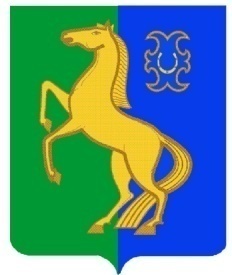             ЙƏРМƏКƏЙ районы                                                       совет сельского поселения        муниципаль РАЙОНЫның                                                  спартакский сельсовет                              СПАРТАК АУЫЛ СОВЕТЫ                                                     МУНИЦИПАЛЬНОГО РАЙОНА            ауыл БИЛƏмƏҺе советы                                                       ЕРМЕКЕЕВСКий РАЙОН452182, Спартак ауыл, Клуб урамы, 4                                              452182, с. Спартак, ул. Клубная, 4           Тел. (34741) 2-12-71,факс 2-12-71                                                                  Тел. (34741) 2-12-71,факс 2-12-71           е-mail: spartak_s_s@maiI.ru                                                                             е-mail: spartak_s_s@maiI.ru                                   ҠАРАР                                              № 199                                РЕШЕНИЕ« 25 »  инуар  2013 й.                                                     « 25 »  января .О предложении кандидатуры для выдвижения кандидатур в резерв составов участковых  комиссий  избирательных участков №№ 1894,1898 территориальной избирательной комиссии  муниципального района Ермекеевский район Республики БашкортостанВ  связи  с    формированием   участковых   избирательных    комиссий в соответствии с частью 4  статьи 27 Федерального закона «Об основных гарантиях избирательных прав и права на участие в референдуме граждан Российской Федерации»  Совет сельского поселения Спартакский сельсовет муниципального района Ермекеевский район Республики БашкортостанРЕШИЛ:		1.Предложить территориальной избирательной комиссии муниципального района Ермекеевский район Республики Башкортостан выдвинуть в резерв составов участковых комиссий избирательных участков№№1894,1898Ахметгарееву Гульшат Минагзамовну, 09 декабря 1983 года рождения, образование    высшее,______________________________________________             (фамилия, имя, отчество, дата рождения, образование, должность и место работы (род занятий), не является муниципальным служащим,  не имеет  опыт  работы  в_________________________________избирательных комиссиях____________________    является ли государственным (муниципальным) служащим, имеет ли опыт работы в избирательных комиссиях, 452182, Республика Башкортостан, Ермекеевский район, село Пионерский, улица Пионерская,  дом 12,  телефон 8(34741) 2-11-51,__________домашний адрес, контактные телефоны предлагаемого лица)2. Направить данное решение в территориальную избирательную комиссию  муниципального района Ермекеевский район Республики Башкортостан  в  срок до 21 февраля 2013 года. Глава сельского поселенияСпартакский сельсовет_____________       Ф.Х.Гафурова_           (подпись)                             (инициалы, фамилия)